Psychopharmacological Interventions and Treatment Plans: Case Vignettes II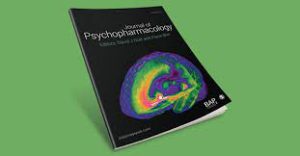 This essay will analyze four case vignettes related to Psychopharmacological Interventions and mental health treatment. Each case involves a unique individual with specific giving issues and symptoms. The article aims to address four critical questions for each subject, including added disorders to consider, the agreement with medication suggestions, alternative medications and rationale, whether the suggested medicines are agonists or antagonists, and the growth of comprehensive treatment plans as the treating therapist, considering collaboration and consultation. The cases of Jacob, Eleanor, Cindy, and Reggie will be scrutinized in this setting.Psychopharmacological Interventions: Case of Jacob in Chapter 9Jacob, an eight-year-old African American boy, exhibits gratifying and hard-to-control behavior. He disturbs his second-grade class, exhibits unwary behavior, and fights with retention and understanding. Besides the suggested learning disability, other disorders to reflect include attention-deficit/hyperactivity disorder (ADHD) or oppositional defiant disorder (ODD). Co-occurring complaints should be ruled out to ensure an accurate diagnosis.The medicine proposals in the text may include drugs for ADHD, but considering Jacob's age, careful assessment and behavioral interferences should be ordered. Ritalin and Adderall are usually prescribed stimulants for ADHD, but non-stimulant alternatives like Strattera might be more suitable, considering Jacob's age and indication severity.Since Jacob's behavior is unwary and disruptive, an alpha-2 adrenergic agonist like clonidine could be considered. Alpha-2 agonists have shown efficacy in managing impulsivity and hyperactivity in children. Interactive therapy and parental connection should be emphasized to address conduct running.Psychopharmacological Interventions: Case of Eleanor in Chapter 10Eleanor, a 77-year-old with Alzheimer's, exhibits violent and fidgety behaviors. Beyond Alzheimer's, her indications could indicate hallucinations or another form of dementia. Co-occurring disorders should be ruled out to ensure precise diagnosis.The text might suggest antipsychotics to achieve hostility, but their use should be advanced cautiously due to possible side belongings. Non-pharmacological interventions like creating a calming environment and engaging in structured doings may be helpful.Considering Eleanor's strong faith, music treatment with religious hymns or prayer assemblies could provide ease. Additionally, cholinesterase inhibitors like Donepezil could be observed to manage reasoning weakening.Psychopharmacological Interventions: Case of Cindy in Chapter 12Cindy, a 21-year-old bisexual woman, displays signs of marginal personality disorder (BPD). Other disorders to consider are major depressive disorder (MDD) and bipolar disorder. Co-occurring disorders should be ruled out for precise analysis.The text's medicine suggestions might include nature stabilizers or antidepressants, but the study supports dialectical behavior therapy (DBT) as the primary treatment for BPD. Medication could be careful as an adjunct to therapy if essential.As Cindy's therapy group experiences, individual DBT sessions with an accomplished therapist could be beneficial. Steady sessions and coaching calls may help her develop coping skills and emotion regulation techniques.Psychopharmacological Interventions: Case of Reggie in Chapter 13Reggie, a 42-year-old gay Latino man, is stressed with liquor relapse. Alcohol use disorder (AUD) is the primary diagnosis. Other disorders like unhappiness or anxiety should be ruled out for an accurate analysis.The text might suggest re-joining AA, but extra interventions are wanted. Combining analysis, such as cognitive-behavioral therapy (CBT) or motivational enhancement therapy (MET), with medication like naltrexone or acamprosate could be careful.Reggie's partner's provision is crucial, and couples psychotherapy could help address their relationship issues related to Reggie's drinking. The action plan should include social support, self-help groups, and relapse anticipation preparation.Conclusion:Psychopharmacological interferences are crucial in mental health treatment but must be carefully measured based on individual patient needs and symptoms. Evidence-based research supports certain medications, but non-pharmacological approaches like therapy and behavioral interventions are equally essential. Cultural, variety, legal, and ethical facets should be addressed throughout the treatment process to ensure patient-centered care. Company and consultation with other health providers are essential in developing comprehensive treatment plans tailored to each patient's unique conditions and needs. By joining evidence-based practices and individualized approaches, mental health specialists can effectively address the challenges presented in these case vignettes and promote positive patient outcomes.https://youtu.be/J4S0O0tHPDMReferences:Cardoso, P.C., Gussatschenko Caballero, L., Brasil Ruschel, K., Pereira de Moraes, M.A. and Rabelo da Silva, E.R. (2019). Profile of the nursing diagnoses in stable heart disease patients. Investigacion Y Educacion En Enfermeria, [online] 37(2). Doi:https://doi.org/10.17533/udea.iee.v37n2e08.National Institute of Mental Health (2019). NIMH» Mental Health Medications. [online] Nih.gov. Available at: https://www.nimh.nih.gov/health/topics/mental-health-medications/index.shtml.scholar.google.com. (n.d.). Google Scholar. [online] Available at: https://scholar.google.com/scholar?q=American+Psychiatric+Association.+(2013).+Diagnostic+and+statistical+manual+of+mental+disorders+(5th+ed.).+Washington.Steeb, H. and Renner, J. (2019). Mechanics of Poro-Elastic Media: A Review with Emphasis on Foundational State Variables. 130(2), pp.437–461. doihttps://doi.org/10.1007/s11242-019-01319-6.v